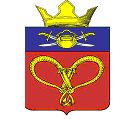 АДМИНИСТРАЦИЯ НАГАВСКОГО СЕЛЬСКОГО ПОСЕЛЕНИЯ КОТЕЛЬНИКОВСКОГО МУНИЦИПАЛЬНОГО РАЙОНА ВОЛГОГРАДСКОЙ ОБЛАСТИОт 23.12. 2021                                                         № 61О внесении изменений в постановление администрации Нагавского сельского поселения от 27.07.2015 г. № 31 «Об утверждении административного регламента предоставления администрацией Нагавского сельского поселения Котельниковского муниципального района Волгоградской области муниципальной услуги «Продажа или предоставление земельного участка в аренду на торгах, проводимых в форме аукционов по инициативе заинтересованных в предоставлении земельного участка гражданина или юридического лица»В соответствии с постановлением Администрации Волгоградской области от 11.12.2021 г. № 678-п «О признании утратившим силу постановления Администрации Волгоградской области от 09 ноября 2015 г. № 664-п «О государственной информационной системе «Портал государственных и муниципальных услуг (функций) Волгоградской области», администрация Нагавского сельского поселения Котельниковского муниципального района Волгоградской области постановляет:Внести в административный регламент предоставления администрацией Нагавского сельского поселения Котельниковского муниципального района Волгоградской области муниципальной услуги «Продажа или предоставление земельного участка в аренду на торгах, проводимых в форме аукционов по инициативе заинтересованных в предоставлении земельного участка гражданина или юридического лица», утвержденный постановлением администрации Нагавского сельского поселения от 27.07.2015 г. № 31 (далее – административный регламент), следующие изменения:В абзацах втором – четвертом пункта 5.2 административного регламента слова «либо регионального портала государственных и муниципальных услуг» исключить.2. Настоящее постановление вступает в силу со дня его официального обнародования.Глава Нагавскогосельского поселения	П.А.Алпатов     ПОСТАНОВЛЕНИЕ 